Publicado en Málaga el 27/01/2022 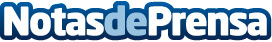 Uptodown busca el mejor juego indie nacionalOfrece 3.000€ de premios en metálico y difusión internacional en su app store para los juegos participantes en la Zona Indie de FreakCon 2022Datos de contacto:Serapio Gil653773021Nota de prensa publicada en: https://www.notasdeprensa.es/uptodown-busca-el-mejor-juego-indie-nacional_1 Categorias: Juegos Andalucia Software Premios http://www.notasdeprensa.es